Annual Lary Loew Golf Scramble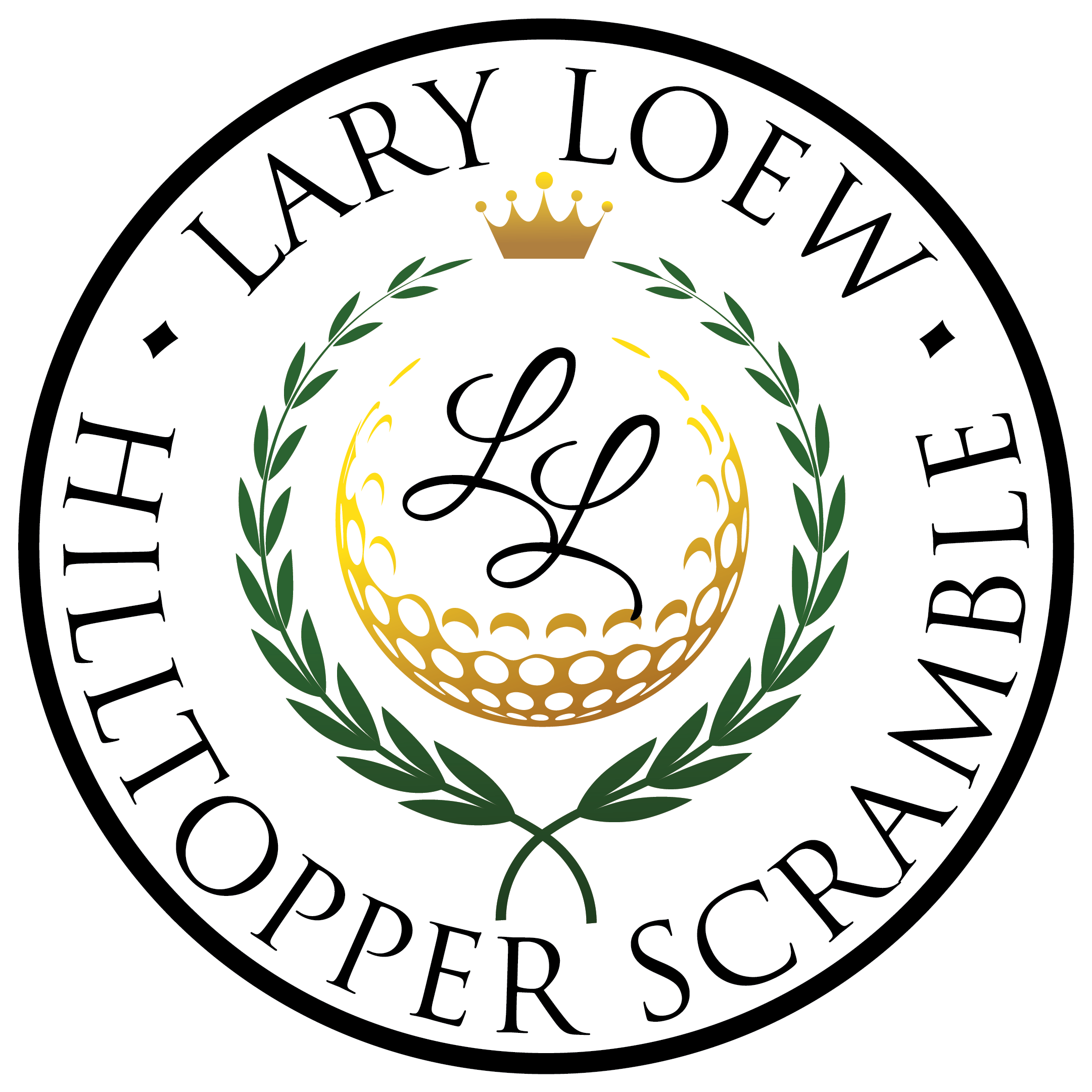 Oglebay Resort – Arnold Palmer CourseFriday, June 21, 2024 – 1 p.m. Shotgun StartSponsorship Opportunities Ace Sponsorship - $5,000 – (No longer available)2 teams of four in the scramblePress release and photo-opt Signage at lunch and at three tee boxesOpportunity to promote business at lunchCompany name and logo on printed, social, email and website ads2 VIP season passes to the Charlie Annett Hospitality Box at West Family Stadium 8 additional tickets for employees/friends to the Charlie Annett Hospitality Box to one game of choiceOpportunity to share your promotional materials in VIP areaCustom promo activity at Football gameCompany recognition at all home Football and Basketball games Presence on Main Street Bank Video Board, and Topperstation.com (streaming platform)Banner with company logo displayed at West Family Stadium and the ASRCPro Level Sponsorship - Tiki Party Lunch - $1,500Themed lunch sponsorship at Coach Waialae’s house, located between holes 3 & 4.1 team of four in the scrambleSignage at the lunch and at three tee boxes Opportunity to promote business at the lunch Company name promoted on printed, social, email, and website ads2 VIP Passes to the Charlie Annett Hospitality Box at West Family Stadium for one home football gameEagle Sponsorship - $1,000Signage at three tee boxes1 team of four in the scramble 2 VIP Passes to the Charlie Annett Hospitality Box at West Family Stadium for one home football gameHole-in-One Sponsorship - $500Signage at three tee boxes 2 VIP Passes to the Charlie Annett Hospitality Box at West Family Stadium for one home football gameBirdie Tee Box Sponsorship - $125Signage at one tee boxTeam Only Participation1 team of 4 - $500 *See reverse side to register as a sponsorOnline registration and payment can be made at:http://www.wlufoundation.org/loewgolfor complete the following registration form and mail with check to address below._____  Ace Level - $5,000            _____   Pro Level – Tiki Party Lunch -$1,500_____  Eagle Level - $1,000        _____   Hole- in-One Level - $500		_____  Birdie Level - $125	_____   Team Only Participation - $500	Contact Person:  ______________________________________________________________Company Name:  _____________________________________________________________Address:  ______________________________________________________________________Phone:  ________________________________________________________________________Email:  _________________________________________________________________________Please make check payable to WLU Foundation and mail with form to:West Liberty University208 University Drive, C.U.B. 126West Liberty, WV 26074If you have any questions, please contact us at 304-336-5635. Please complete and mail back by June 14, 2024